Trail BossStation 1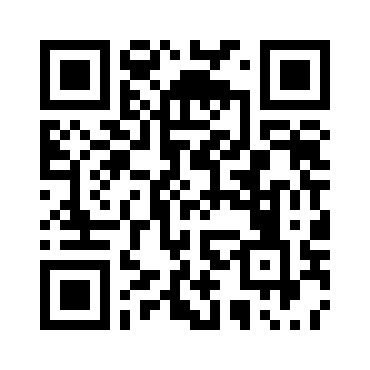 Chuck Wagon CookStation 2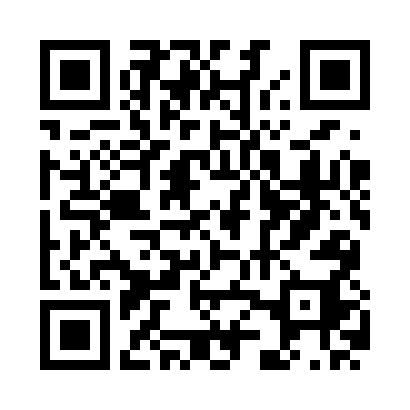 Point ManStation 3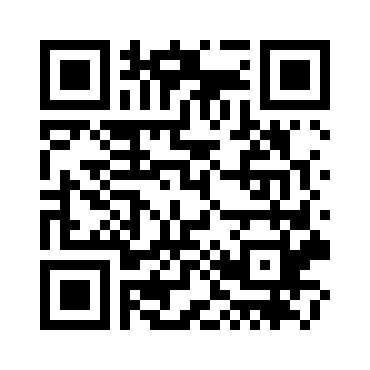 SwingStation 4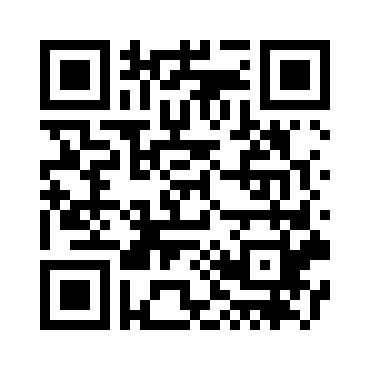 FlankStation 5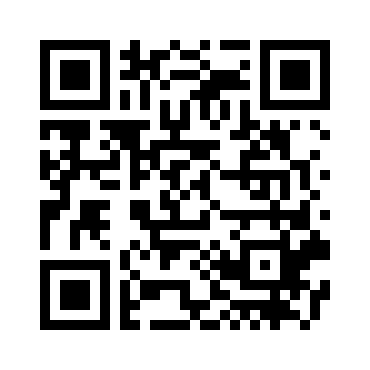 WranglerStation 6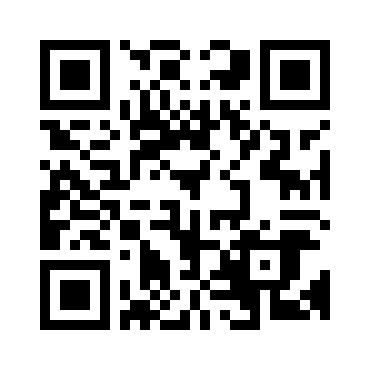 Drag RiderStation 7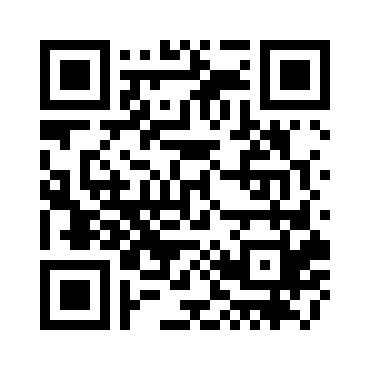 